MEETING NOTICECapital Area Groundwater Conservation District Administrative Committee MeetingWHEN:		Wednesday, June 16, 2022 TIME:		1:00 p.m. WHERE:	Capital Area Groundwater Office 3535 S. Sherwood Forest Blvd.Suite 137Baton Rouge, LA  70816 Contact Person:  Lisa Manda, (225) 293-7370 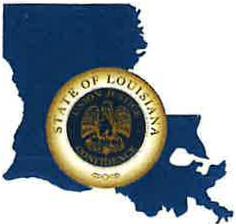 CAPITAL AREA GROUNDWATER CONSERVATION DISTRICTGARY I. BEARDEXECUTIVE DIRECTOR